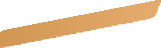 REGLEMENT, RENSEIGNEMENTS CYCLOTOURISME   Jeudi 26 mai :*****  16H00 à 18H00 - Accueil Parc des expositions Hall 1 ANOVA d’Alençon -171 Rue de Bretagne 61000 ALENCON. Lors de cet accueil et selon la réglementation en vigueur, un passe sanitaire vous sera demandé*****  16H00 à 19H00 - Installation des vélos  Hall 1par ASPTT dans le parc dédié, fermé et sécurisé*****  16H00 à 19H00 - Accompagnement et installation sur les lieux d’hébergement.*****  19H30 – Dîner au parc des expositions ANOVA Hall 1.Ces circuits sont à allure libre, pas de classement à l’arrivée. Port du casque obligatoire. Respect du code de la route. Lors des contrôles et ravitaillements, respect des consignes données par l’organisation sur place. Courtoisie de rigueur.Vendredi 27 mai :*****  07H30 à 09H30 - Rendez-vous au Parc des expositions pour le pointage des cartes et le départ sur les trois parcours proposés.*****  11H30 à 14H00 - Ravitaillement plateau-repas Parc du Palais d’Argentré SEES.*****  15H00 à 17H30 - Retour au parc des expositions pour le pointage des cartes.*****  19H30 - Dîner  et spectacle à 21h00 au parc des expositions ANOVA Hall 1Samedi 28 mai :*****  07H30 à 09H30 - Rendez-vous au Parc des expositions pour le pointage des cartes et le départ sur les trois parcours proposés.*****  11H30 à 14H00 - Ravitaillement plateau-repas à la Maison du Parc CARROUGES.*****  15H00 à 17H30 - Retour au parc des expositions pour le pointage des cartes.*****  19H00 - Dîner de clôture  et soirée dansante au parc des expositions ANOVA Hall 1Dimanche 29 mai : *****  07H30 à 09H30 - Reprise des vélos dans le parc dédié, fermé et sécurisé.*****  07H30 à 09H30 - Départ d’Alençon à partir des hôtels ou du parc des expositions.TarifsNATIONAL DE CYCLOTOURISME*****  Prestations du dîner du jeudi 26 mai au Parc des expositions Anova d’Alençon au petit-déjeuner du dimanche 29 mai à l’hôtel d’hébergement.*****  160 euros pour les participants sportifs en camping-cars*****  235 euros pour les participants pratiquants sportifs hébergement hôtel*****  280 €uros pour les accompagnants qui vont participer aux visites touristiques du vendredi et du samedi.PRE-NATIONAL ET NATIONAL DE CYCLOTOURISME*****  Prestations du dîner du dimanche 22 mai Stade des Terres noires à Damigny (hôtels à 5 minutes) au petit-déjeuner du dimanche 29 mai à l’hôtel d’hébergement.*****  460 €uros pour les participants pratiquants sportifs sauf repas du jeudi midi*****  530 €uros pour les accompagnants qui vont participer aux visites touristiques des lundi, mardi, mercredi, vendredi et samedi sauf repas du jeudi midi*****  + 10 €uros pour la souscription facultative à l’assurance-annulation. Bien que facultative, cette assurance-annulation est vivement conseillée (consulter la notice).Hébergements (précisez le(s) hôtel(s) choisis)Nom de l’Hôtel et coordonnées :*****   7 établissements hôteliers à Alençon ou en très proche périphérie, tous à moins de 10 mn du Quartier général au parc Anova à Alençon*****  Les lieux d’hébergements seront affectés en fonction de la participation recensée et des regroupements des ASPTT. Ils seront communiqués si possible au 30 Avril.Informations complémentaires*****  Contacts référents :Gérard POTTIER - Responsable de l’organisation générale et Coordination . 06.63.89.84.08ASPTT ALENCON BP 293 61008 Alençon Cedex  ger.pottier@orange.frChristian COUVRY - Parcours et ravitaillements du National ….…….………………. 06.41.97.50.44Roland POTTIER - Parcours et ravitaillement du Pré-national ……….….…………   06.41.19.80.21Charles JOUATEL  - Tourisme et visites des accompagnants …………….…………..  06.73.50.19.73Charly PARMENTIER - Représentant à la FS des ASPTT ……….………………………… 06.81.11.11.37Marie Madeleine POTTIER - Inscriptions et comptabilité ……………….…..………….06.41.19.80.21 Lieu(x)  de l’activité :Vendredi 27 mai : Nord-Est d’Alençon avec un repas au palais d’Argentré sur la ville de Sées ou vous pourrez visiter le Cathédrale.Samedi 28 mai : Parcours des 3 sommets contournant la ville d’Alençon en passant par la maison de la petite enfance de Ste Thérèse. Repas à la maison du Parc à CarrougesVendredi : Code OpenRunner 11150663=>128km, 11150609=>108km et 11150287= 84km Samedi : Code OpenRunner  11154555=> 127km,  11154600=>101km et 11154652=> 76km*****  Pré-national du 22 au 29 mai :Le National sera précédé d’une mini-semaine Pré-national du dimanche 22 mai au jeudi 26 mai avec parcours cyclos en étoile au départ d’Alençon. A noter que le jeudi 26 mai, un parcours sera proposé le matin  et que le déjeuner et l’après-midi seront libres en raison de l’accueil du National (voir tarifs ci-dessus). L’accueil se fera le dimanche 22 mai 2018 de 16H00 à 18H00 au Stade des Terres Noires à Damigny. La permanence y sera également assurée du lundi 23 mai au mercredi 25 mai 2022 de 8h00 à 10h00 et de 15h00 à 17H00. le jeudi de 8h00 à 10h00. Les vélos seront à déposer l’après midi entre 16h00 et 19h00 au Hall3 du  Parc AnovaLes parcours de Pré-national se dérouleront :     - lundi 23 mai : Plein sud pour rejoindre Teillé pour un repas en pleine campagne  Code OpenRunner=>11157067     - mardi 24 mai : En allant vers le perche : Repas à l’hôtel des Poste au Mêle sur Sarthe	Code OpenRunner=>11157093     - mercredi 25 mai : Nord-Ouest : Repas à la Lentillère	Code OpenRunner=>11177757     - Jeudi 26 mai : un parcours le matin autour d’Alençon. Repas du midi et après midi libre*****  Randonnée de la Fédération des ASPTT :Le National sera également précédé de l’habituelle Randonnée de la FS des ASPTT pour les clubs qui souhaitent rallier le lieu du National ASPTT de Cyclotourisme à bicyclette depuis leur ville.*****  Accompagnants non-pratiquants et visites touristiques :Un programme de visites touristiques sera proposé aux accompagnants non-pratiquants durant les trois jours du Pré-National et les deux jours du National :     - lundi 23 mai : Visite Sillé le Guillaume, repas à Teillé, Visite de Fresnaye sur Sarthe     - mardi 24 mai : Visite des Villages de La Perrière, Mortagne au Perche ; Repas au Mêle sur Sarthe ; tour de l’étang ; Musée du vélo à la Fresnaye sur Chédouet     - mercredi 25 mai : Les Roches d’Oêtre ; Repas à la Lacelle ; Le mont des Avaloirs ; Jardins de la Mansonnière     - vendredi 27 mai : Le Haras du Pin ; Musée de la Dentelle ; Maison de St Thérèse     - samedi 28 mai : Bagnoles en Normandie ; Château de Carrouges, Village de St Ceneri.Les suppléments de prix, mentionnés sur la fiche de préinscriptions, comprennent le transport en car et les visites touristiques indiquées dont la plupart seront accompagnées.